担当者と連絡先※大学の担当者については、直接ご確認いただくか、中央会までお尋ねください。様　式　一　覧　　※様式８はエクセルシート（別紙）・様式については、企業・大学とも利用できるものを選択して、ご活用ください。・・大学によっては、単位取得に関わる書類が必要な場合がございます。様式３・様式５については、作成し、大学にお送りすることを推奨いたします。・様式４は、インターンシップ実習の感想を収集し、実施報告書への掲載を予定しています。（選抜します。）協力をお願いいします。・アンケート（様式６・様式７）は、結果報告に使用いたしますので、回答をお願いします。Webアンケートでお答えいただけるようにいたしました。学生への案内をお願いいたします。様式1受入承諾書令和　　年　　月　　日学校名責任者　　　　　　　　　　　　　　　　　様企業･団体名  責任者　　　   　　　　　 　　　　　　　　　　　　㊞下記学生の受入を承諾致します。企業･団体→学校（郵送orメールor　ＦＡＸ）＜学校が学生に通知＞学校→中央会へ参加数を集約してご連絡ください。（お尋ねいたします。）様式2誓　約　書令和　　年　　月　　日企業･団体名　　　　   　　　   　　　　　　　様学校名　　　　　　　　　　　　　　　　　　　　　　　参加者名　　　　　　　　　　　　　　　　　　　　㊞インターンシップに際して下記事項を厳守する事を誓います。記実習中は、貴社（団体）の就業規則、監督・指導に従います。実習では次の事項を厳守します。貴社(団体)の名誉を毀損するような言動は行いません。貴社(団体)の営む事業を阻害するような言動は行いません。実習で知り得た業務上の秘密は一切漏洩いたしません。３. 故意または過失により貴社(団体)に対して損害を及ぼした時は直ちに弁償いたします。実習中に自己の不注意により起こした怪我などは貴社(団体)に迷惑をかけることなく、自己の責任で処理いたします。以上誓約いたします。　（※学生は実習初日に実習先へ手渡しにて、提出してください。）様式3‐a実習日誌                                                   【学生】　　　　　　　　　　　　　　　　　　　　　　　　【受入企業】【実習内容】〇学生→企業･団体（提出）。　　〇企業・団体→学校(メールorＦＡＸｏｒ郵送)様式3 - b【実習内容】　　用紙が不足する場合はコピーしてご使用ください。〇学生→企業･団体（提出）。　　〇企業・団体→学校(メールorＦＡＸｏｒ郵送)様式3‐ｃ実習日誌  （1～２日用）                                                 【学生】　　　　　　　　　　　　　　　　　　　　　　　　【受入企業】【実習内容】〇学生→企業･団体（提出）。　　〇企業・団体→学校(メールorＦＡＸｏｒ郵送)様式4ま　と　め〇学生→企業･団体（提出）。　　〇企業・団体→学校（メールorＦＡＸｏｒ郵送）　〇学校→中央会（取りまとめて提出）　　　　　　　　　　　　　　　　　　　　　　　　　　　　　　様式5実施評価書〇企業･団体→学校　（FAX　ｏｒ　メール　ｏｒ　郵送）様式６／2022《インターンシップ実態調査アンケート　（企業・団体用）　》　学生のインターンシップについて、お忙しいところ恐縮ですが、下記のアンケートにご協力をお願いいたします。【回答期日】インターンシップ受入終了から一週間以内に回答をお願いします。(Web、FAX・メール・郵送のどれか)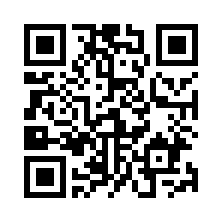 Web回答はこちらから：　https://forms.gle/g3EysfK9hcXnWb7M9　～ご協力ありがとうございました～様式　７／2022参加学生アンケート（企業別に回答してください）〇学生→Webにて回答（※中央会で取りまとめ集計結果を学校へ報告）【回答期日】インターンシップ体験終了からできるだけ一週間以内ごWeb回答してください◆Web回答はこちらから：　https://forms.gle/GTvATJ32ddMLxuJZ7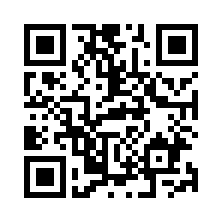 ～ご協力ありがとうございました～インターンシップ様式綴2022年度（令和４年度）岡山県中小企業団体中央会大学コンソーシアム岡山学校名担当者名担当者部署ＴＥＬFAXEメール岡山県中小企業団体中央会仲田一誠インターンシップ担当086-224-2245086-232-4145teichaku@okachu.or.jp様　式様　式使用者使用者提出先様　式様　式企業・団体学生提出先様式1受入承諾書○企業･団体→学校→学生に通知様式2誓　約　書○学生→企業･団体様式3-a.b様式３-c実習日誌（３-cは１．２日用）○学生→企業･団体→学校様式4まとめ○学生→企業･団体→学校（学校→中央会へコピー）様式5実施評価書○企業･団体→学校様式6インターンシップ実態調査アンケート　（企業・団体用）　○企業･団体→Webで記入様式7学生アンケート○学生→Webで記入様式８学生基本情報エントリーシート○学生→企業（申込みに利用）学部・学科学部・学科氏名研修期間受入期間平成　　　年　　　月　　　日　～　　　月　　　日 (必ず記入)平成　　　年　　　月　　　日　～　　　月　　　日 (必ず記入)平成　　　年　　　月　　　日　～　　　月　　　日 (必ず記入)研修期間勤務時間時　　　分　～　　　時　　　分食事代支給する ・ 支給しない研修期間休日交通費支給する ・ 支給しない研修期間宿泊施設ある　・　ない手当支給する ・ 支給しない備　　　　　考学校名氏名学部学科企業･団体名担当責任者実習内容一日の振り返り研修者コメントor印第　日(月日)第　日(月日)第　日(月日)学校名氏 名実習内容一日の振り返り研修担当者コメント第　日(月日)第　日(月日)第　日(月日)担当者総 評（別紙に記入して添付可）（別紙に記入して添付可）（別紙に記入して添付可）学校名氏名学部学科企業･団体名担当責任者実習内容一日の振り返り研修者コメントor印第　日(月日)第　日(月日)担当者総 評（別紙に記入して添付可）（別紙に記入して添付可）（別紙に記入して添付可）学校名氏名企業･団体名実習期間 月     日  ～      月     日 月     日  ～      月     日 月     日  ～      月     日実質日インターンシップ実施後の感想記入インターンシップ実施後の感想記入インターンシップ実施後の感想記入インターンシップ実施後の感想記入インターンシップ実施後の感想記入インターンシップ実施後の感想記入《テーマ》《テーマ》《テーマ》《テーマ》《テーマ》《テーマ》（別紙に記入して添付可）（別紙に記入して添付可）（別紙に記入して添付可）（別紙に記入して添付可）（別紙に記入して添付可）（別紙に記入して添付可）参加者学 校 名氏 名氏 名参加者学部学科学 年受入期間受入期間令和　　　年　　　月　　　日　～　　　月　　　日令和　　　年　　　月　　　日　～　　　月　　　日令和　　　年　　　月　　　日　～　　　月　　　日令和　　　年　　　月　　　日　～　　　月　　　日令和　　　年　　　月　　　日　～　　　月　　　日出欠状況出欠状況出席日数　　　　　日　　・　　欠席日数　　　　　日出席日数　　　　　日　　・　　欠席日数　　　　　日出席日数　　　　　日　　・　　欠席日数　　　　　日出席日数　　　　　日　　・　　欠席日数　　　　　日出席日数　　　　　日　　・　　欠席日数　　　　　日実施内容評価項目評価項目評価項目評価項目評価(いずれかに○印をつけて下さい)【A:大変良い　B:良い　C:普通　D:やや問題がある】評価(いずれかに○印をつけて下さい)【A:大変良い　B:良い　C:普通　D:やや問題がある】評価(いずれかに○印をつけて下さい)【A:大変良い　B:良い　C:普通　D:やや問題がある】実習の態度実習の態度出勤状況、服装、挨拶など出勤状況、服装、挨拶などＡ　・　Ｂ　・　Ｃ ・　ＤＡ　・　Ｂ　・　Ｃ ・　ＤＡ　・　Ｂ　・　Ｃ ・　Ｄ実習の意欲実習の意欲準備、仕事への積極性、熱意など準備、仕事への積極性、熱意などＡ　・　Ｂ　・　Ｃ ・　ＤＡ　・　Ｂ　・　Ｃ ・　ＤＡ　・　Ｂ　・　Ｃ ・　Ｄ実習の成果実習の成果仕事の理解度、習熟度、業務全体の理解度など仕事の理解度、習熟度、業務全体の理解度などＡ　・　Ｂ　・　Ｃ ・　ＤＡ　・　Ｂ　・　Ｃ ・　ＤＡ　・　Ｂ　・　Ｃ ・　Ｄ＜ご意見＞＜ご意見＞＜ご意見＞＜ご意見＞＜ご意見＞＜ご意見＞＜ご意見＞上記学生の評価を致しました　　　　　　　　平成　　　年　　　月　　　日企業･団体名評　価　者　　　　　　　　　　　  　　　　　　　　　　㊞上記学生の評価を致しました　　　　　　　　平成　　　年　　　月　　　日企業･団体名評　価　者　　　　　　　　　　　  　　　　　　　　　　㊞上記学生の評価を致しました　　　　　　　　平成　　　年　　　月　　　日企業･団体名評　価　者　　　　　　　　　　　  　　　　　　　　　　㊞上記学生の評価を致しました　　　　　　　　平成　　　年　　　月　　　日企業･団体名評　価　者　　　　　　　　　　　  　　　　　　　　　　㊞上記学生の評価を致しました　　　　　　　　平成　　　年　　　月　　　日企業･団体名評　価　者　　　　　　　　　　　  　　　　　　　　　　㊞上記学生の評価を致しました　　　　　　　　平成　　　年　　　月　　　日企業･団体名評　価　者　　　　　　　　　　　  　　　　　　　　　　㊞上記学生の評価を致しました　　　　　　　　平成　　　年　　　月　　　日企業･団体名評　価　者　　　　　　　　　　　  　　　　　　　　　　㊞企業･団体名所属・役職名企業･団体名氏名質問1インターンシップ受け入れの狙い・理由（該当するものすべて☑してください。）            インターンシップ受け入れの狙い・理由（該当するものすべて☑してください。）            回答□ 学生の職業意識・能力を高める（社会貢献として実施）□ 学校や学生に対して自社のＰＲとなる□ 学校や学生との交流経験が採用活動のプラスになる□ 求める人材像や教育に対する要望を学校に伝えることができる□ 職場の活性化につながる□ その他（           　 　　　　　　　　　　　　　　　　　         ）□ 学生の職業意識・能力を高める（社会貢献として実施）□ 学校や学生に対して自社のＰＲとなる□ 学校や学生との交流経験が採用活動のプラスになる□ 求める人材像や教育に対する要望を学校に伝えることができる□ 職場の活性化につながる□ その他（           　 　　　　　　　　　　　　　　　　　         ）質問2インターンシップのプログラム・形態（該当するものすべて☑してください。）インターンシップのプログラム・形態（該当するものすべて☑してください。）回答□　通常業務の一部を体験　　　　□　職場（工場）見学　　　　□　与えられた課題の解決□　その他（　　　　　　　　　　　　　　　　　　　　　　　　　　　）□　通常業務の一部を体験　　　　□　職場（工場）見学　　　　□　与えられた課題の解決□　その他（　　　　　　　　　　　　　　　　　　　　　　　　　　　）質問3インターンシップの実施場所（☑をしてください）インターンシップの実施場所（☑をしてください）回答岡山県内　　　□岡山県外（具体的に　　　　　　　　　　　　　　　　　　　　　　　　　　　　　　　　　　　）　　　　　　　　　　　　　　　　岡山県内　　　□岡山県外（具体的に　　　　　　　　　　　　　　　　　　　　　　　　　　　　　　　　　　　）　　　　　　　　　　　　　　　　質問4インターンシップの受け入れ人数（☑をして、人数・大学名を記入してください）インターンシップの受け入れ人数（☑をして、人数・大学名を記入してください）回答1.今年度インターンシップを受入れましたか　□①はい⇒（　　　　名）　□②いいえ（⇒質問6へ）　　　　2.　学生の募集方法（受け入れた人数の内訳）　□自社ホームページ（　　　名）　　　□マイナビ・リクナビなどの就活サイト（　　　名）　□大学窓口からの紹介（　　　名）　 □その他（具体的に　　　　　　　　　　　　　　　　　　　）　3. 県外大学在学生の受け入れ （    名）（内　関東の大学生　　　　名・関西の大学生　　　　名）（主な大学名                                  　　　　　　　　　  ）　1.今年度インターンシップを受入れましたか　□①はい⇒（　　　　名）　□②いいえ（⇒質問6へ）　　　　2.　学生の募集方法（受け入れた人数の内訳）　□自社ホームページ（　　　名）　　　□マイナビ・リクナビなどの就活サイト（　　　名）　□大学窓口からの紹介（　　　名）　 □その他（具体的に　　　　　　　　　　　　　　　　　　　）　3. 県外大学在学生の受け入れ （    名）（内　関東の大学生　　　　名・関西の大学生　　　　名）（主な大学名                                  　　　　　　　　　  ）　質問5今年度のインターンシップの満足度はいかがでしたか（○をつけてください）今年度のインターンシップの満足度はいかがでしたか（○をつけてください）回答1.受け入れた学生2.学校等による学生への事前指導3.社員との交流・コミュニケーション4.今回のインターンシップを総合的に評価して満足 ・ やや満足 ・ やや不満 ・ 不満 満足 ・ やや満足 ・ やや不満 ・ 不満満足 ・ やや満足 ・ やや不満 ・ 不満満足 ・ やや満足 ・ やや不満 ・ 不満  質問6来年も学生の受け入れにご協力いただけますか（☑をしてください）来年も学生の受け入れにご協力いただけますか（☑をしてください）回答□ はい　　　□ 検討する　　　□ いいえ（理由：　　　　　　　　　　　　　　　　　　　　　　　　　　　　　　）□ はい　　　□ 検討する　　　□ いいえ（理由：　　　　　　　　　　　　　　　　　　　　　　　　　　　　　　）その他ご意見・ご感想等ございましたらご記入ください。その他ご意見・ご感想等ございましたらご記入ください。その他ご意見・ご感想等ございましたらご記入ください。インターンシップに　　　行った企業名インターンシップに　　　行った企業名学校名学年学部学科　　　　　　　学部氏 名学校名学年  　　　年  　　　年学部学科　　　　　　　学科氏 名質問1インターンシップへの参加動機（複数回答可）インターンシップへの参加動機（複数回答可）回答□　会社で働くということを体験したい□　希望する仕事の実務を体験したい□　学校で学んだことを実際の職場で生かしてみたい□　単位を取得するため□　教職員、先輩、友人に勧められた□　その他（　　　　　　　　　　　　　　　　　　　　　　　　　　　　　　　　　　　　　　　　　　　　　　　　　　　　）□　会社で働くということを体験したい□　希望する仕事の実務を体験したい□　学校で学んだことを実際の職場で生かしてみたい□　単位を取得するため□　教職員、先輩、友人に勧められた□　その他（　　　　　　　　　　　　　　　　　　　　　　　　　　　　　　　　　　　　　　　　　　　　　　　　　　　　）質問2参加した期日参加した期日回答●開始日（    月     日）     ●終了日（      月     日）   ●開始日（    月     日）     ●終了日（      月     日）   質問3インターンシップを体験した（勤務した）日数インターンシップを体験した（勤務した）日数回答１日　　　 □２日～４日　　□ ５日　　　　　　 □　６日～１０日　　　　 □　１１日以上１日　　　 □２日～４日　　□ ５日　　　　　　 □　６日～１０日　　　　 □　１１日以上質問４インターンシップの満足度インターンシップの満足度回答1.体験した仕事内容2.社員との交流・コミュニケーション3.学校や中央会による事前の指導4.今回のインターンシップを総合的に評価して満足 ・ やや満足 ・ やや不満 ・ 不満満足 ・ やや満足 ・ やや不満 ・ 不満満足 ・ やや満足 ・ やや不満 ・ 不満満足 ・ やや満足 ・ やや不満 ・ 不満質問5インターンシップ参加後の意識(複数回答可)インターンシップ参加後の意識(複数回答可)回答□　企業や仕事についての理解が進んだ□　働くことについて認識が変わった□　早く就職したいという気持ちになった□　自分の適性や能力がある程度わかった□　今まで関心の薄かった職種に興味を持った□　その他（　　　　　　　　　　　　　　　　　　　　　　　　　　　　　　　　　　　　　　　　　　　　　　　　　　　）□　企業や仕事についての理解が進んだ□　働くことについて認識が変わった□　早く就職したいという気持ちになった□　自分の適性や能力がある程度わかった□　今まで関心の薄かった職種に興味を持った□　その他（　　　　　　　　　　　　　　　　　　　　　　　　　　　　　　　　　　　　　　　　　　　　　　　　　　　）その他ご意見・ご感想等ございましたらご記入ください。その他ご意見・ご感想等ございましたらご記入ください。その他ご意見・ご感想等ございましたらご記入ください。